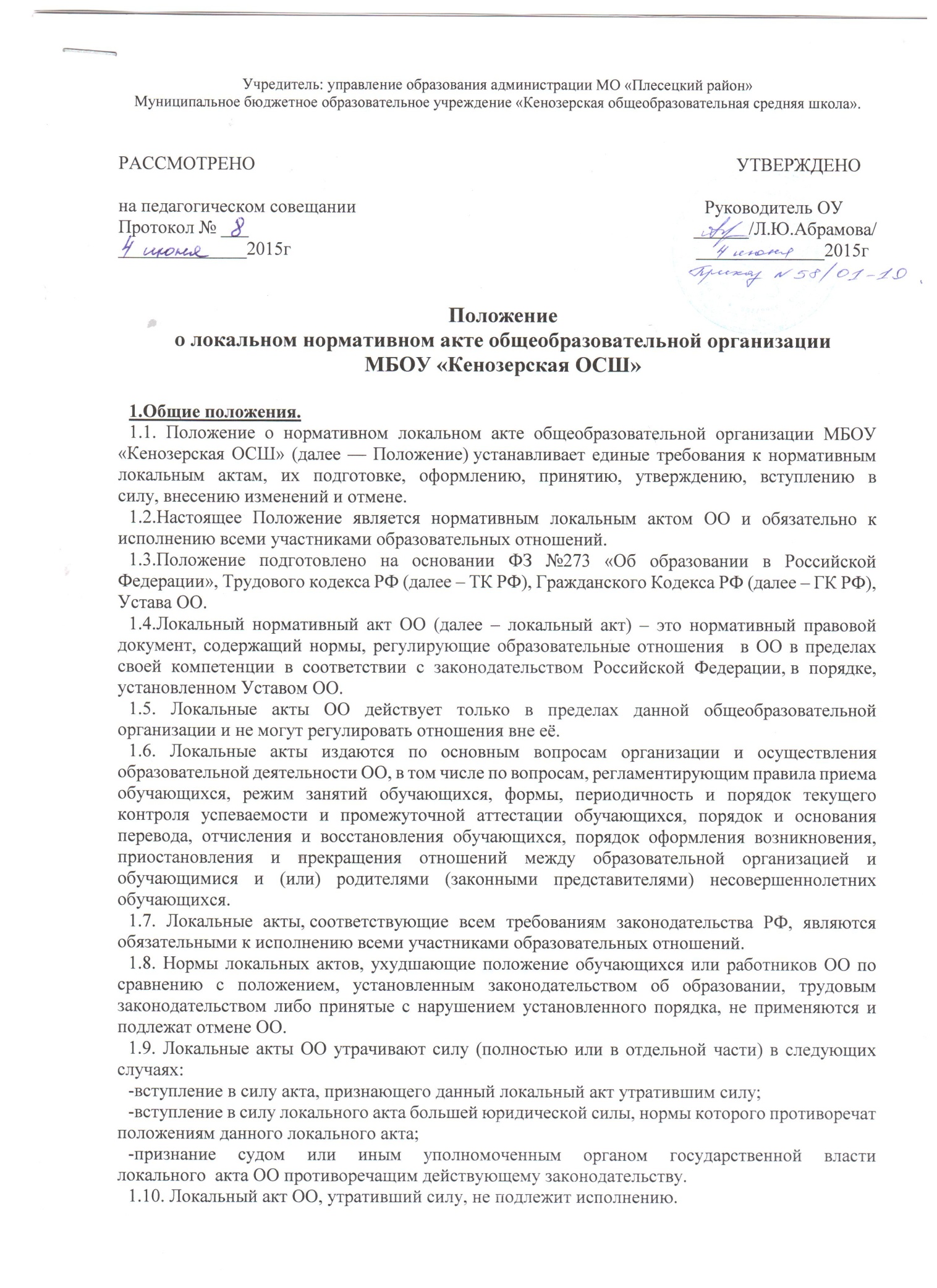 Учредитель: управление образования администрации МО «Плесецкий район»Муниципальное бюджетное образовательное учреждение «Кенозерская общеобразовательная средняя школа».РАССМОТРЕНО                                                                                                         УТВЕРЖДЕНОна педагогическом совещании                                                                            Руководитель ОУПротокол № _8_                                                                                                  ______/Л.Ю.Абрамова/                       _4 июня_ 2015г                                                                                                       ______________2015г                                                                                                                                           Положениео локальном нормативном акте общеобразовательной организацииМБОУ «Кенозерская ОСШ»1.Общие положения.1.1. Положение о нормативном локальном акте общеобразовательной организации МБОУ «Кенозерская ОСШ» (далее — Положение) устанавливает единые требования к нормативным локальным актам, их подготовке, оформлению, принятию, утверждению, вступлению в силу, внесению изменений и отмене.1.2.Настоящее Положение является нормативным локальным актом ОО и обязательно к исполнению всеми участниками образовательных отношений.1.3.Положение подготовлено на основании ФЗ №273 «Об образовании в Российской Федерации», Трудового кодекса РФ (далее – ТК РФ), Гражданского Кодекса РФ (далее – ГК РФ), Устава ОО.1.4.Локальный нормативный акт ОО (далее – локальный акт) – это нормативный правовой документ, содержащий нормы, регулирующие образовательные отношения   в ОО в пределах своей компетенции в соответствии с законодательством Российской Федерации, в порядке, установленном Уставом ОО.1.5. Локальные акты ОО действует только в пределах данной общеобразовательной организации и не могут регулировать отношения вне её.1.6. Локальные акты издаются по основным вопросам организации и осуществления образовательной деятельности ОО, в том числе по вопросам, регламентирующим правила приема обучающихся, режим занятий обучающихся, формы, периодичность и порядок текущего контроля успеваемости и промежуточной аттестации обучающихся, порядок и основания перевода, отчисления и восстановления обучающихся, порядок оформления возникновения, приостановления и прекращения отношений между образовательной организацией и обучающимися и (или) родителями (законными представителями) несовершеннолетних обучающихся.1.7. Локальные акты, соответствующие всем требованиям законодательства РФ, являются обязательными к исполнению всеми участниками образовательных отношений.1.8. Нормы локальных актов, ухудшающие положение обучающихся или работников ОО по сравнению с положением, установленным законодательством об образовании, трудовым законодательством либо принятые с нарушением установленного порядка, не применяются и подлежат отмене ОО.1.9. Локальные акты ОО утрачивают силу (полностью или в отдельной части) в следующих случаях:-вступление в силу акта, признающего данный локальный акт утратившим силу;-вступление в силу локального акта большей юридической силы, нормы которого противоречат положениям данного локального акта;-признание судом или иным уполномоченным органом государственной власти локального  акта ОО противоречащим действующему законодательству.1.10. Локальный акт ОО, утративший силу, не подлежит исполнению.2.Цели и задачиЦелями и задачами настоящего Положение являются:-создание единой и согласованной системы локальных актов ОО;-обеспечение принципа законности в нормотворческой деятельности ОО;-совершенствование процесса подготовки, оформления, принятия и реализации локальных актов;предотвращение дублирования регулирования общественных и образовательных отношений в ОО.3. Виды локальных актов.3.1. В соответствии с Уставом деятельность ОО регламентируется следующими видами локальных актов: положения, постановления, решения, приказы, распоряжения, инструкции, должностные инструкции, правила. Представленный перечень видов локальных актов не является исчерпывающим.3.2. Локальные акты ОО могут быть классифицированы:а) на группы в соответствии с компетенцией ОО:-локальные акты организационно-распорядительного характера;-локальные акты, регламентирующие вопросы организации образовательного процесса;-локальные акты, регламентирующие отношения работодателя с работниками и организацию учебно-методической работы;-локальные акты, регламентирующие деятельность органов самоуправления ОО;-локальные акты, регламентирующие административную и финансово-хозяйственную деятельность;-локальные акты, обеспечивающие ведение делопроизводства.б) по критериям:-по степени значимости: обязательные и необязательные;-по сфере действия: общего характера и специального характера;-по кругу лиц: распространяющиеся на всех работников ОО и не распространяющиеся на всех работников организации;-по способу принятия: принимаемые руководителем ОО единолично и принимаемые с учетом мнения представительного органа участников образовательных отношений;-по сроку действия: постоянного действия и бессрочные с определенным сроком действия;-по сроку хранения: постоянного хранения, 75 лет и другие.4.Порядок подготовки локальных актов.В ОО устанавливается следующий порядок подготовки локальных актов:4.1. Инициатором подготовки локальных актов могут быть:-учредитель;-органы управления образованием;-администрация ОО в лице её руководителя, заместителей руководителя;-органы государственно-общественного управления ОО;-структурное подразделение ОО;-участники образовательных отношений.Основанием для подготовки локального акта могут также являться изменения в законодательстве РФ (внесение изменений, издание новых нормативных правовых актов).4.2. Проект локального акта готовится отдельным работником или группой работников по поручению руководителя ОО, а также органом самоуправления ОО, который выступил с соответствующей инициативой.4.3. Подготовка локального акта включает в себя изучение законодательных и иных нормативных актов, локальных актов ОО, регламентирующих те вопросы, которые предполагается отразить в проекте нового акта, и на этой основе выбор его вида, содержания и представление его в письменной форме.4.4. Подготовка наиболее важных локальных актов (проектов решений собраний, педсоветов, органов самоуправления, приказов, положений, правил) должна основываться на результатах анализа основных сторон деятельности ОО, тенденций её развития и сложившейся ситуации.4.5. По вопросам приема на работу, переводов, увольнений, предоставления отпусков, поощрений или привлечения сотрудников к дисциплинарной или материальной ответственности издаются приказы, в соответствии с ТК РФ.4.6. Проект локального акта подлежит обязательной правовой экспертизе и проверке на литературную грамотность, которые проводятся ОО самостоятельно либо с участием привлеченных специалистов. Локальный акт, не прошедший правовую экспертизу, не подлежит рассмотрению и принятию.4.7.Проект локального акта может быть представлен на обсуждение. Формы представления для обсуждения могут быть различными, например, размещение проекта локального акта на информационном стенде в месте, доступном для всеобщего обозрения, на школьном сайте, направление проекта заинтересованным лицам, проведение соответствующего собрания с коллективным обсуждением проекта локального акта и т.д.4.8.При необходимости локальный акт проходит процедуру согласования.4.9.Сроки и порядок разработки проекта локального акта, порядок его согласования устанавливается локальным актом по ведению делопроизводства в ОО.5.Порядок принятия и утверждения локального акта.5.1.Локальный акт, прошедший правовую и литературную экспертизу, а также процедуру согласования, подлежит принятию и утверждению руководителем ОО в соответствии с Уставом ОО.5.1.Локальные акты ОО могут приниматься руководителем, общим собранием трудового коллектива, советом трудового коллектива, педагогическим советом, Методическим советом, органом государственно-общественного управления либо иным органом самоуправления ОО, наделенным полномочиями по принятию локальных актов в соответствии с уставом ОО – по предметам их ведения и компетенции.5.2.При принятии локальных актов, затрагивающих права обучающихся, учитывается мнение советов обучающихся, советов родителей, представительных органов обучающихся.5.3.Не подлежат применению локальные акты, ухудшающие положение работников по сравнению с трудовым законодательством, коллективным договором, соглашениями, а также локальные акты, принятые с нарушением порядка учета мнения представительного органа работников.5.4. Прошедший процедуру принятия локальный акт утверждается руководителем ОО. Процедура утверждения оформляется либо подписью, либо приказом руководителя ОО.5.5.Локальный акт вступает в силу с момента, указанного в нем, либо, в случае отсутствия такого указания, по истечении 7 календарных дней с даты принятия данного локального акта.Датой принятия локального акта, требующего утверждения руководителем ОО, является дата такого утверждения.5.6. После утверждения локального акта проводится процедура ознакомления с ним участников образовательных отношений, на которых распространяются положения данного локального акта. Ознакомление с локальным актом оформляется в виде росписи   ознакомляемых лиц с указанием даты ознакомления либо на самом локальном акте, либо на отдельном листе ознакомления, прилагаемым к нему, либо в отдельном журнале. 6. Оформление локального акта.Оформление локального акта выполняется в соответствии с требованиями «Государственной системы документационного обеспечения управления. Основные положения. Общие требования к документам и службам документационного обеспечения», а также нормами «Унифицированной системы документации. Унифицированная система организационно-распорядительной документации. Требования к оформлению документов. ГОСТ Р 6.30-2003» (утв. Постановлением Госстандарта России от 03.03.2003 N 65-ст «О принятии и введении в действие государственного стандарта Российской Федерации»). При этом:6.1.Структура локального акта должна обеспечивать логическое развитие темы правового регулирования. Если требуется разъяснение целей и мотивов принятия локального акта, то в проекте дается вступительная часть – преамбула. Положения нормативного характера в преамбулу не включаются.6.2.Нормативные предписания оформляются в виде пунктов, которые нумеруются арабскими цифрами с точкой и заголовков не имеют. Пункты могут подразделяться на подпункты, которые могут иметь буквенную или цифровую нумерацию.6.3.Значительные по объему локальные акты могут делиться на главы, которые нумеруются арабскими цифрами и имеют заголовки.6.4.Если в локальном акте приводятся таблицы, графики, карты, схемы, то они, как правило, должны оформляться в виде приложений, а соответствующие пункты акта должны иметь ссылки на эти приложения.6.5.Локальный акт с приложениями должен иметь сквозную нумерацию страниц.6.6. Локальный акт излагается на государственном языке РФ и должен соответствовать литературным нормам. 6.7.Структура локального акта должна быть логически обоснованной, отвечающей целям и задачам правового регулирования, а также обеспечивающей логическое развитие и правильное понимание данного локального акта.6.8. В локальных актах даются определения вводимых юридических, технических и других специальных терминов, если они не являются общеизвестными и неупотребляемыми в законодательстве Российской Федерации и региональном законодательстве.6.9.Не допускается переписывание с законов. При необходимости это делается в отсылочной форме.7. Основные требования к локальным актам.Локальные акты ОО должны соответствовать следующим требованиям:7.1. Положениедолжно содержать следующие обязательные реквизиты: обозначение вида локального акта; его   наименование, грифы: принято (рассмотрено), утверждено, согласовано (по мере необходимости); регистрационный номер, текст, соответствующий его наименованию; отметку о наличии приложения.7.2. Правиладолжны содержать следующие обязательные реквизиты: обозначение вида локального акта; его наименование, грифы принятия и утверждения; текст, соответствующий его наименованию; отметку о наличии приложения, регистрационный номер.7.3.Инструкциидолжны содержать следующие обязательные реквизиты: обозначение вида локального акта; его наименование; грифы принятия и утверждения; текст, соответствующий его наименованию; отметку о наличии приложения; регистрационный номер.7.4.Постановлениедолжно содержать следующие обязательные реквизиты: обозначение вида локального акта, его наименование, место и дату принятия, текст, соответствующий его наименованию; должность, фамилию, инициалы и подпись лица, вынесшего постановление; оттиск печати.7.5. Решения должны содержать следующие обязательные реквизиты: обозначение вида локального акта; место и дату принятия, текст, должность, фамилию, инициалы и подпись лица, принявшего решение, оттиск печати.7.6. Приказы и распоряжения руководителя ОО должны содержать следующие обязательные реквизиты: обозначение вида локального акта и его наименование; место и дату принятия, регистрационный номер, текст, должность, фамилию, инициалы и подпись руководителя ОО. Приказы и распоряжения выполняются на бланке ОО.7.7. Протоколы и актыдолжны содержать следующие обязательные реквизиты: обозначение вида локального акта; место и дату принятия, номер; список присутствующих; текст, содержащий повестку дня, описание хода, порядка и процедуры совершаемых определенных (юридически значимых) действий либо отсутствие определенных фактов; должность, фамилию, инициалы и подпись лица (лиц), составивших или принимавших участие в составлении протокола или акта.7.8. Методические рекомендациидолжны содержать следующие обязательные реквизиты: обозначение вида локального акта, место и дату принятия, его наименование, текст, соответствующий его наименованию и содержащий указание на вид, наименование и дату принятия правил или инструкций, нормы которых разъясняются, конкретизируются или детализируются методическими рекомендациями; должность, фамилия, инициалы лица (лиц), составивших методические рекомендации.7.9. Программы и планыдолжны содержать следующие обязательные реквизиты: обозначение вида локального акта; место и дату принятия, наименование и текст локального акта, соответствующие его наименованию.7.10. Должностная инструкция должна содержать следующие разделы: общие положения; основные задачи, права, предоставляемые работнику и его обязанности; взаимодействия; ответственность за некачественное и несвоевременное выполнение (неисполнение) обязанностей, предусмотренных должностной инструкцией; требования к работнику.7.11.При подготовке локальных актов, регулирующих социально-трудовые отношения (например, коллективный договор, правила внутреннего распорядка и др.) следует руководствоваться рекомендациями о них.7.12.Среди локальных актов ОО высшую юридическую силу имеет Устав ОО. Поэтому принимаемые в ОО локальные акты не должны противоречить его Уставу.8. Документация.8.1. Локальные акты проходят процедуру регистрации в специальном журнале.8.2.Обязательной регистрации подлежат положения, правила, инструкции, приказы и распоряжения руководителя ОО.8.3. Регистрацию локальных актов осуществляет ответственный за ведение делопроизводства согласно инструкции по делопроизводству в ОО.8.4. Регистрация положений, правил и инструкций осуществляется не позднее дня их утверждения руководителем ОО, приказов и   распоряжений руководителя ОО — не позднее дня их издания. 9. Порядок внесения изменения и дополнений в локальные акты.9.1. В действующие в ОО локальные акты могут быть внесены изменения и дополнения.9.2. Порядок внесения изменений и дополнений в локальные акты ОО определяется в самих локальных актах. В остальных случаях изменения и дополнения осуществляются в следующем порядке:9.2.1. внесение изменений и дополнений осуществляется в порядке, установленном в локальном нормативном акте, на основании которого вносятся изменения;9.2.2. изменения и дополнения в локальные акты: положения, принятые без согласования с органом управления (самоуправления), правила, инструкции, программы, планы, постановления, решения, приказы и распоряжения руководителя ОО, вносятся путем издания приказа руководителя ОО о внесении изменений или дополнений в локальный нормативный акт;9.2.3. изменения и дополнения в положения, принятые после согласования с органом государственно-общественного управления (самоуправления), вносятся путем издания приказа руководителя ОО о внесении изменений или дополнений в локальный акт с предварительным получением от него согласия.9.3.Изменения и дополнения в локальный акт вступают в силу с даты, указанной в приказе о внесении изменений или дополнений в локальный нормативный акт, а в случае отсутствия указания в нем даты — по истечению 7 календарных дней с даты вступления приказа о внесении изменений или дополнений в локальный акт в силу.9.4.Изменения и дополнения в предписания и требования, протоколы и акты, методические рекомендации, акты о признании локальных актов утратившими силу, не вносятся.10.  Заключительные положения.10.1. Положение вступает в силу с даты его утверждения руководителем ОО.10.2. Положение утрачивает силу в случае принятия нового Положения о локальных актах.10.3. Вопросы, не урегулированные настоящим Положением, подлежат урегулированию в соответствии с действующим законодательством РФ, Уставом ОО и иными локальными нормативными актами ОО.Примечание.1. Разделы 6 и 7 Положения могут быть оформлены в виде Инструкции, прилагаемой к нему, а в Положении делается только отсылка. То же можно сделать и с рядом других разделов или отдельных пунктов по усмотрению разработчика.2.  За неисполнение или ненадлежащее исполнение требований, установленных в локальных актах ОО:-сотрудники ОО несут ответственность в соответствии с Уставом ОО, ТК РФ;-обучающиеся, воспитанники, их родители (законные представители), несут ответственность в порядке и формах, предусмотренных законодательством РФ, локальными нормативными актами ОО, Уставом ОО.